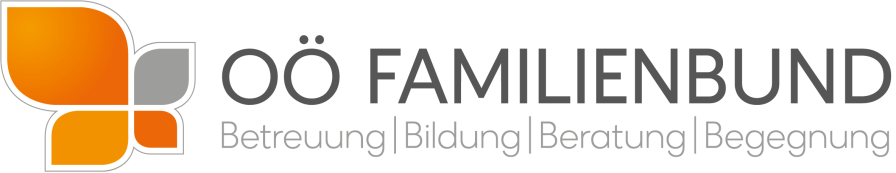 Evaluierung zurSommerbetreuung der Marktgemeinde Pucking03.08.2020 – 28.08.2020 (KW 32 – KW 35)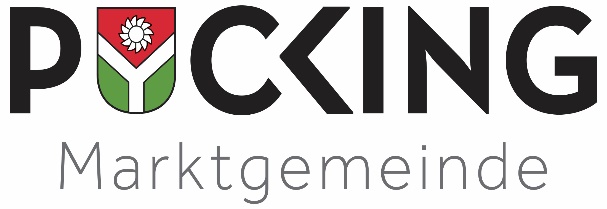 Liebe Eltern! Aufgrund der COVID-19 Pandemie, die uns alle in noch nie gewohnter Art und Weise gefordert hat, ist es uns als Gemeinde ein Anliegen, gemeinsam mit der Familienbund OÖ GmbH eine Evaluierung zur Sommerbetreuung durchzuführen.Wir möchten jenen berufstätigen Eltern eine Hilfe bzw. Unterstützung anbieten, die möglicherweise durch die notwendigen Schließungen der Kinderbetreuungseinrichtungen ungeplant Urlaub in Anspruch nehmen mussten.Sollten Sie also nun doch eine Betreuung im Monat August für Ihr/e Kind/er benötigen, dann füllen Sie das Anmeldeformular (in den Betreuungseinrichtungen als auch im Internet abrufbar) aus. Dieses geben Sie bitte bis spätestens Freitag, den 12. Juni 2020 in ihrer jeweiligen Betreuungseinrichtung (Krabbelstube, Kindergarten oder Schule) ab.Das Anmeldeformular sowie dieses Schreiben finden Sie auf folgenden Websites:Website der Marktgemeinde Pucking unter www.pucking.atsowie auf der Website der Volksschule Pucking unter www.vspucking.at Für eine Anmeldung zur Sommerbetreuung ist die Berufstätigkeit durch eine Bestätigung des Dienstgebers bzw. AMS erforderlich.Wir dürfen darauf hinweisen, dass kein Bustransport während der Sommerbetreuung angeboten wird. Die Betreuung der Kinder erfolgt ausschließlich durch pädagogische Fachkräfte der Familienbund OÖ GmbH.  Der Sommerkindergarten wird nach dem OÖ Kinderbetreuungsgesetz § 22 als alterserweiterte Kindergartengruppe mit Volksschul-, Kindergarten- und Krabbelstubenkindern*) in der Zeit vom 03.08.2020 bis 28.08.2020 geführt. *)sofern es für die Krabbelstubenkinder zumutbar ist – es folgt eine Abstimmung mit der Betreuungseinrichtung und den Eltern durch die Familienbund OÖ GmbHDer Besuch des Sommerkindergartens ist für Kinder-	vor dem vollendeten 30. Lebensmonat,-	nach dem vollendeten 30. Lebensmonat bis zum Schuleintritt für die Betreuung ab 13.00 Uhr (Nachmittagstarif),-	ab dem Schuleintritt,-	die über keinen Hauptwohnsitz in Oberösterreich verfügen,beitragspflichtig.Für die Berechnung des Krabbelstuben- bzw. Nachmittagstarifs  bzw. Hortbeitrages benötigen wir von den Eltern Lohnzettel/Einkommensnachweise der letzten 3 Monate bei Betreuungsbeginn. Sollten diese Nachweise nicht vorliegen, wird der Höchstbeitrag verrechnet. Der Elternbeitrag wird pro Woche aliquotiert.Die Eltern haben für den Besuch der Sommerbetreuung einen Kostenbeitrag (Elternbeitrag) zu leisten. Dieser wird anhand der Tarifordnung der jeweiligen Gemeinde berechnet.Mit dem wöchentlich zu leistenden Elternbeitrag sind alle Leistungen der Sommerbetreuung abgedeckt, außerdie allenfalls verabreichte Verpflegung,angemessene Materialbeiträge (Werkbeiträge) oder VeranstaltungsbeiträgeAusfälle wegen Krankheit oder unentschuldigtem Fernbleiben werden nicht berücksichtig und laut Anmeldung verrechnet.Kaution:	€ 50,-- pro Woche/KindMit der Anmeldung ist eine Kaution in der Höhe von 50,00 EUR/Woche/Kind zu bezahlen. Die Anmeldung ist nur mit einer Zahlungsbestätigung gültig. Die Kaution wird mit der Endabrechnung, nach Abschluss der Sommerbetreuung, mit dem Elternbeitrag und diversen anderen Beiträgen gegenverrechnet. Bei Nichtinanspruchnahme des Betreuungsplatzes, wird die Kaution einbehalten, außer es liegt eine ärztliche Bestätigung für den betreffenden Zeitraum vor.Für die Überweisung der Kaution verwenden Sie bitte folgende BankverbindungOÖ Familienbund LandesverbandHypo LandesbankIBAN AT44 5400 0007 0371 3628Verwendungszweck: 3302 Sommer KIGA PuckingFolgende Beiträge werden im Nachhinein abgerechnet:Mittagessen:		ca. € 6-- pro Essen (genauer Preis wird noch bekannt gegeben.)Materialbeitrag: 	€ 3,-- pro Woche pro KindDie Abrechnung erfolgt bis Ende Oktober 2020 und wird mit der Kaution gegenverrechnet.Öffnungszeiten:KW 32 – 35	03.08.- 28.08.2020	Montag – Donnerstag	07.00 – 16.00 Uhr
		Freitag	07.00 – 14.00 UhrWir hoffen, dass wir Ihnen durch die erneute Anmeldemöglichkeit für die Sommerbetreuung eine Erleichterung anbieten können.   Kontakt:	Familienbund OÖ GmbHMartina Stoiber						Tel. 0732/60 30 60 - 49					martina.stoiber@ooe.familienbund.at			Für die Marktgemeinde Pucking	Ihr Bürgermeister 	Obmann des Familienausschusses	Dr. Robert Aflenzer	Thomas Altof